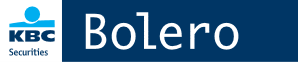 Bolero is the online stock exchange platform of KBC Securities, Belgium’s largest broking company and a member of the KBC group. Since 1999, Bolero has been offering inexpensive solutions to private investors who want to manage their own portfolios online. Bolero clients using the easy-to-navigate website have direct online access to over 20 stock exchanges[1], including the Western and Eastern European exchanges and the US and Canadian markets. They can trade in a broad range of listed products (shares, bonds, trackers, turbos, and so on).  Bolero does not provide personal advice, but instead supports clients by offering them the widest range of information and training schemes. For instance, they can count on receiving all the studies and reports of the KBC Securities team of analysts, including Beurs bij ‘t Ontbijt (Breakfast Stock Exchange), a daily Dutch-language newsletter with comprehensive market information and analyses. The many dozens of events and training courses organised by Bolero help clients become even more familiar with all aspects of the stock market[1] Euronext (Brussels, Amsterdam, Paris and Lisbon), Equiduct, all US exchanges (NYSE, Nasdaq, Amex), Toronto, Milan, Madrid, London, Stockholm, Zurich, Vienna, Warsaw, Frankfurt, Helsinki, Oslo, Copenhagen, Budapest, Slovakia and Slovenia.